St Alban’s Anglican Church StrasbourgDiocese in Europe, Church of England12 avenue de la Forêt-Noire, 67000 Strasbourgtel. 03 69 57 40 03; Fr Mark’s mobile 07 71 13 38 83anglican.chaplaincy.strasbourg@gmail.comwww.saintalbans.frChurchwardensPauline Dif    tel: 03 69 78 92 97 or mobile: 06 76 80 30 17paulinejoy.dif@gmail.comAnny Samuels  tel: 06 67 57 20 56 annysamuels@gmail.comChaplaincy CouncilDavid Cowley, Rufus Folaranmi, Naveed Jacob, Elisabeth Koonja, Denis Le Moullac, Sarah Palmer, John Parsons, Jean-Honoré Ramanitrarivo and Richard RamafindratsimaSecretary:  Diane Murray               Archdeaconry Synod representatives: Ozichi Baron, Diane Murray.Ministry TeamThe Revd Dr Mark Barwick The Revd John MurrayThe Rt Revd Vénuste MutigandaOzichi BaronDavid CowleyCatherine EmezieVoahangy RamananjatovoOrganist: Katherine ParsonsSacristans: Kanjo Egesi, Benjamin SesaySunday School:  Victoria Sérenque and Dan Holtgen Treasurer: Rufus FolaranmiThis church is financially self-supporting. Please consider making a regular donation to the ministries of St Alban’s:Anglicane Strasbourg / Anglican ChaplaincyIdentification nationale (RIB) 30003 02369 0015001459838Identification Internationale (IBAN) FR76 3000 3023 6900 1500 1459 838   and BIC/ SWIFT: SOGEFRPSt Alban’s Anglican Church StrasbourgBaptism of Christ, 12th January 2020		The Eucharist is celebrated here every Sunday at 10.30 a.m. All are very welcome. If you are new to our church, please introduce yourself to a member of the Ministry Team.The hymns for today’s service:Opening 57 The race that long in darkness pinedGradual 56  Songs of thankfulness and praise (vs 1-3, 5)Offertory 275 Blessed Jesu, Mary’s sonPost-communion 425 O Love, how deep, how Next Sunday the readings will be Isaiah 49.1-7, 1 Corinthians 1.1-9 and John 1.29-42Tuesday Prayers, 18h30- 19h15 at the Chaplaincy flatWomen’s Bible Study, Saturday 18 January breakfast chez Richardson, 16 rue Saint-Louis. Topic: “I am the good shepherd.” Contact Catherine Emezie 06 47 98 18 93AlbanJAM, Saturday 18 January 15h30 at Hanneke Palm’s flat, 30 rue de l’Université. Music-makers of all talents are welcome!Ministry Team, Sunday 19 January after church at the Chaplaincy flatChaplaincy Council, 22 January 19h30 at the Chaplaincy flatWeek of Prayer for Christian Unity, Saturday 25 January 18h30 ecumenical service and meal with other neighbourhood churches at Christ Ressuscité, 4 rue de Palerme.Frankly Speaking – 26 January after church. Open forum on “Challenges to Christian Unity.”NOTE : the Annual General Meeting of St Alban’s Church will take place on Sunday 1st of March 2020.The Week of Prayer for Christian Unity      is observed annually, beginning on 18 January (Confession of St Peter) and concluding on 25 January (Conversion of St Paul). The dates for the observance were first proposed by Father Paul Wattson, cofounder of the Graymoor Franciscan Friars, an Anglican religious order at the time.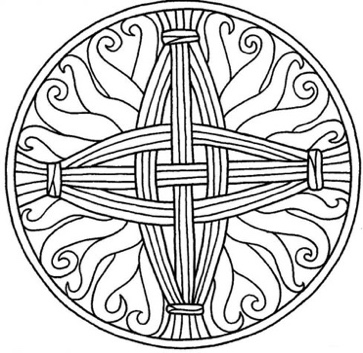 This year the different churches in Malta have prepared resources on the theme: “They Showed Us Unusual Kindness,” inspired by Acts 27.18-28.10. It was through the “unusual kindness” shown by the people to St Paul, after he had been washed ashore in Malta, that a divided people were drawn closer together.On Saturday 25 January we will join in an ecumenical service at 18h30 with other neighbourhood churches at Christ Ressuscité, 4 rue de Palerme, followed by a meal. Everyone is invited to bring a dish to share around.The next day there will be a session of Frankly Speaking after church on the topic: “Challenges to Christian Unity.”La Semaine de prière de l’unité des chrétiens est commémorée chaque année du 18 janvier (Confession de Saint-Pierre) au 25 janvier   (Conversion de Saint-Paul). Cette année, les différentes Églises de Malta ont préparé des ressources sur le thème : « Ils nous traitèrent avec une très grande bienveillance », inspirée d’ Actes 27.18- 28.10.  Le samedi 25 janvier nous participerons à un culte œcuménique à 18h30 avec d’autres églises de quartier qui aura lieu à Christ Ressuscité, 4 rue de Palerme, suivi d’un     repas. Chacun est invité d’apporter un plat à partager avec les autres.Le lendemain y aura-t-il à St Alban un forum de Frankly Speaking après la messe au sujet de « Défis de l’Unité chrétienne ». Venez nombreux !Aussi dans le cadre de la Semaine de prière…Matinée Oecuménique pour enfants 6-12 ans, mercredi 22 janvier 10h15 - 12h00, église St Maurice, Place Arnold. Voir p Mark pour s'inscrireAlbanJAM Come help prepare musical offerings for Sunday worship next Saturday 18th January 15h30 at Hanneke Palm’s apartment, just around the corner from the church at 30 rue de l’Université. All musical styles, instruments and levels of proficiency are welcome.Children's Class for ages 8-12 to introduce the stories and teachings of the Bible, basic instruction on the Christian faith and how to live that faith in today's world. Classes will begin soon, held twice monthly after church on Sundays. Diocesan Safeguarding practices will be in effect at all time. Speak with Fr Mark for more details 07 71 13 38 83.Guidelines from the Bible Reading Fellowship are available for January through April 2020. Guidelines is a unique resource that offers stimulating Bible while drawing from contemporary biblical scholarship. Copies can be found at the back of the church. Contributions toward costs are welcome.“Why don’t we just all get together?” 				… because it’s not that simple!Frankly Speaking  26 January after church :Challenges to Christian Unity